Title: bolded, 12-point Times New Roman, centeredPresenting author name, other co-author’s names: bolded, 11-point Times New Roman, centeredAffiliation including department and/or program: bolded, 11-point Times New Roman, centered, 1.5 spacedIntroduction: The body of your abstract should be an explicit summary of your presentation that describe the rationale for the research project including relevant background information, methods, results, and a brief discussion/conclusion. Do not include acronyms, bullets, or lists in the abstract. It should be single-spaced in 11-point Times New Roman. Please Replace these instructions with the text of your abstract. Make sure your page size is set to U.S. letter, 8.5" × 11". Page margins are set to be one inch on all sides. Methods: Your abstract should also describe the research methods; this section should include a concise description of the process by which you conducted your research. Results: List the results or outcomes of the work you have done so far. If your project is not yet complete, you may still include preliminary results. Conclusion/Clinical significance: Finally, the abstract should close with a statement of the project’s implications and contributions to its field. It should convince readers that the project is interesting, valuable, and worth investigating further.The content of the abstract will be the basis for acceptance of the paper presentation at the research day. The abstracts will be peer reviewed and authors will be informed about acceptance for presentation via email. Be sure to adhere to the word limitation for the abstract (350 words). The entire abstract submission should fit in One page.We recommend that you download these directions as a MS Word document and use it as the template for your abstract as it contains all necessary formats and styles. 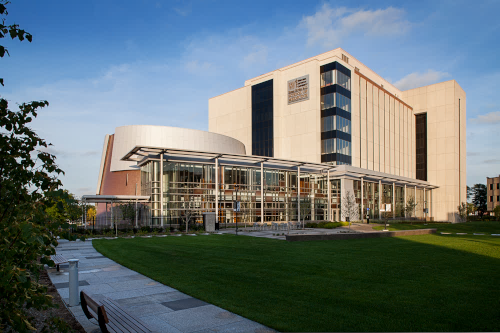 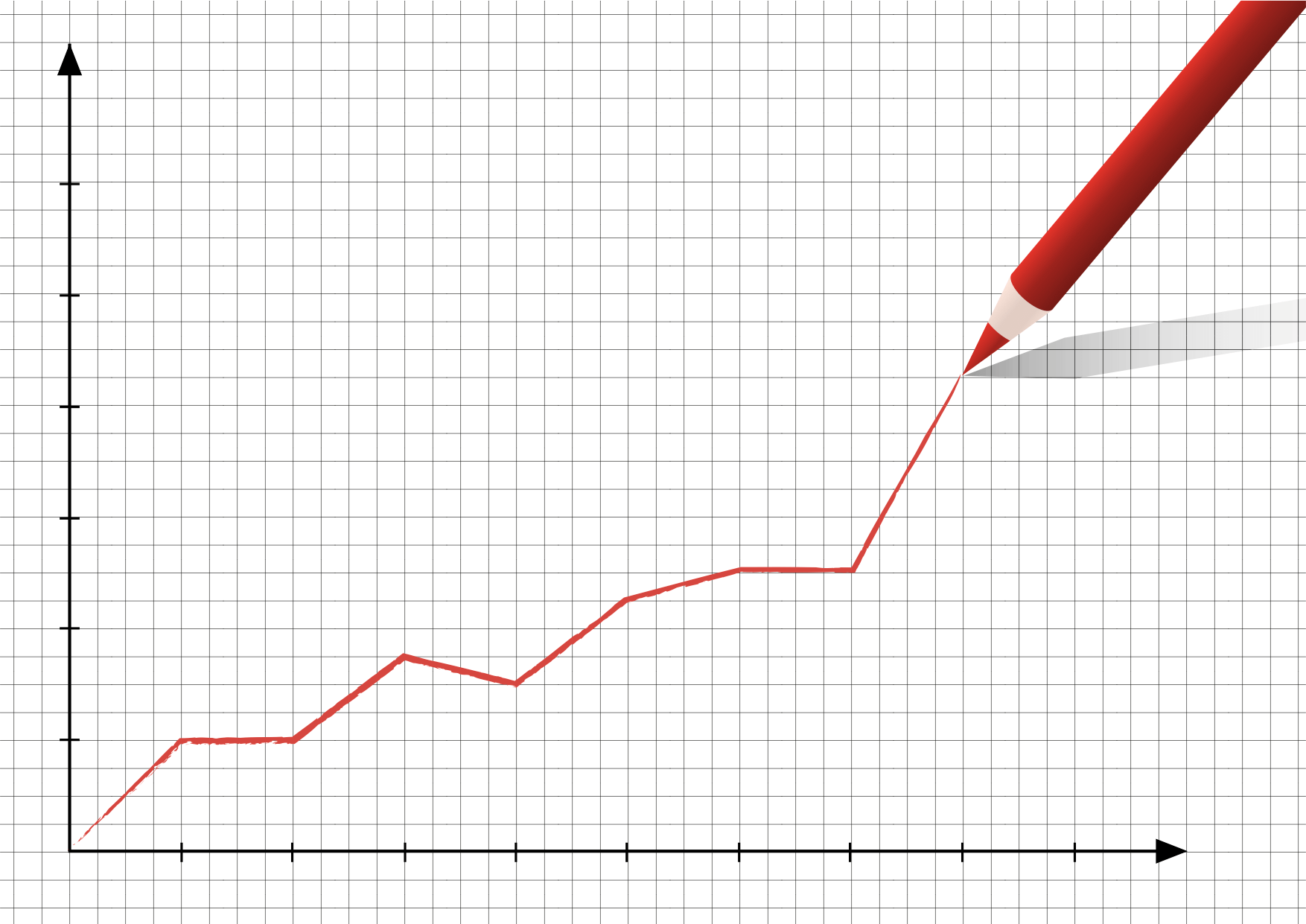 Figure: Figures are accepted and must not exceed two inches high (192 pixels), Top and Bottom wrapped. If you are including graphs, tables, or photos, they must be imported into this file.Acknowledgments: If your project was supported with internal or external funding, you are strongly encouraged to cite the funding source and/or provide an acknowledgment.References: Use a brief numbered style, e.g., [1], [2]. References should appear in numerical order in the reference list:[1] Author A. B. and Author C. D. (2021) Med, 90, 1151–1154. [2] Author E. F. et al. (2020) Sci., 32, A74.